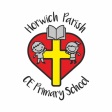 PSHCE- Keeping/staying safe (Cycle safety)PSHCE- Keeping/staying safe (Cycle safety)Key vocabularyExplanation/ definitionKey knowledgeBicycle A vehicle consisting of two wheels held in a frame one behind the other, propelled by pedals and steered with handlebars attached to the front wheel.Be able to identify strategies to keep ourselves and others safe. Be able to identify a risky choice. 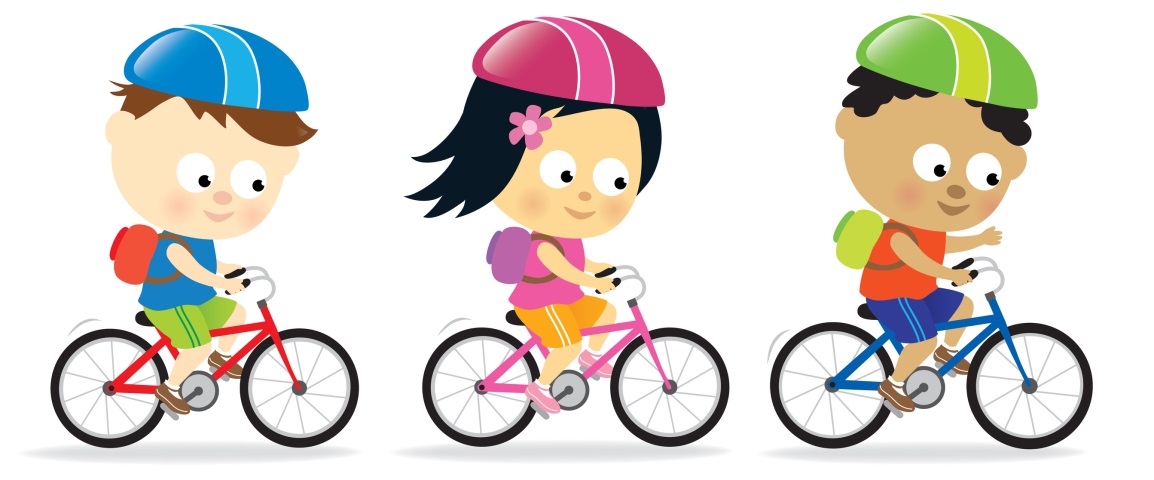 Helmet A hard or padded protective hat.Be able to identify strategies to keep ourselves and others safe. Be able to identify a risky choice. Reflective materialProviding a reflection; capable of reflecting light and ensuring you are seen in the dark. Be able to identify strategies to keep ourselves and others safe. Be able to identify a risky choice. Front/back lightsLights attached to the front and back of a bicycle to ensure you can be seen. Be able to identify strategies to keep ourselves and others safe. Be able to identify a risky choice. CrossingA safe place to cross a road. Be able to identify strategies to keep ourselves and others safe. Be able to identify a risky choice. Hazard A danger or risk.Be able to identify strategies to keep ourselves and others safe. Be able to identify a risky choice. RiskA situation involving exposure to danger.Be able to identify strategies to keep ourselves and others safe. Be able to identify a risky choice. PreventAction taken to keep (something) from happening.Be able to identify strategies to keep ourselves and others safe. Be able to identify a risky choice. PSHCE- Keeping/staying healthy (Healthy Living)PSHCE- Keeping/staying healthy (Healthy Living)Key vocabularyExplanation/ definitionKey knowledgeBalanced diet A healthy balance of the five food groups: carbohydrates, fruit & veg, protein, dairy and fat.Know and understand that too much sugar, salt and saturated fat in our food and drink can affect us now and when we are older. 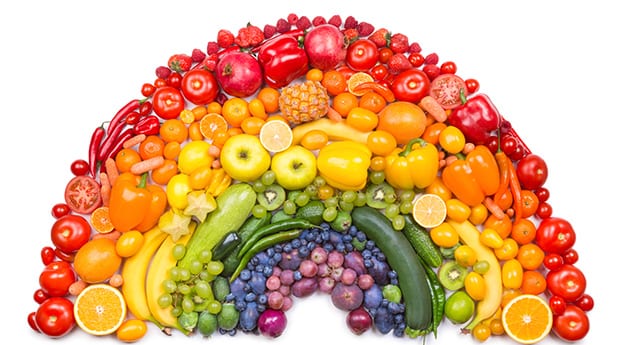 Saturated fatA type of fat containing a high proportion of fatty acid molecules considered to be less healthy in the diet than unsaturated fat.Know and understand that too much sugar, salt and saturated fat in our food and drink can affect us now and when we are older. Unsaturated fatA type of fat containing a high proportion of fatty acid molecules with at least one double bond, considered to be healthier in the diet than saturated fat.Know and understand that too much sugar, salt and saturated fat in our food and drink can affect us now and when we are older. BMIAn approximate measure of whether someone is over- or underweight.Know and understand that too much sugar, salt and saturated fat in our food and drink can affect us now and when we are older. ModerationThe avoidance of excess or extremes.Know and understand that too much sugar, salt and saturated fat in our food and drink can affect us now and when we are older. PSHCE- Relationships (Appropriate Touch)PSHCE- Relationships (Appropriate Touch)Key vocabularyExplanation/ definitionKey knowledgeTouchCome into or be in contact with.Know that relationships change as we grow.Be able to identify how relationships can be healthy/unhealthy. Learn strategies for asking for help if needed. 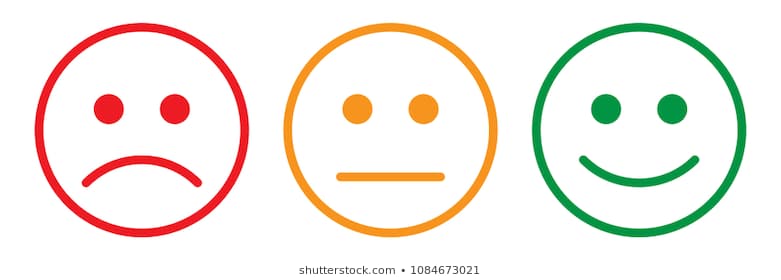 Appropriate Suitable or proper in the circumstances.Know that relationships change as we grow.Be able to identify how relationships can be healthy/unhealthy. Learn strategies for asking for help if needed. UncertainNot completely confident or sure of something.Know that relationships change as we grow.Be able to identify how relationships can be healthy/unhealthy. Learn strategies for asking for help if needed. UncomfortableCausing or feeling unease or awkwardness.Know that relationships change as we grow.Be able to identify how relationships can be healthy/unhealthy. Learn strategies for asking for help if needed. StrategyA plan of action. Know that relationships change as we grow.Be able to identify how relationships can be healthy/unhealthy. Learn strategies for asking for help if needed. PSHCE- Being responsible (Coming Home on Time)PSHCE- Being responsible (Coming Home on Time)Key vocabularyExplanation/ definitionKey knowledgeResponsibleHaving an obligation to do something, or having control over or care for someone, as part of one's job or role.Understand the importance of being responsible in a range of situations. Be able to discuss a range of situations when being on time is important. 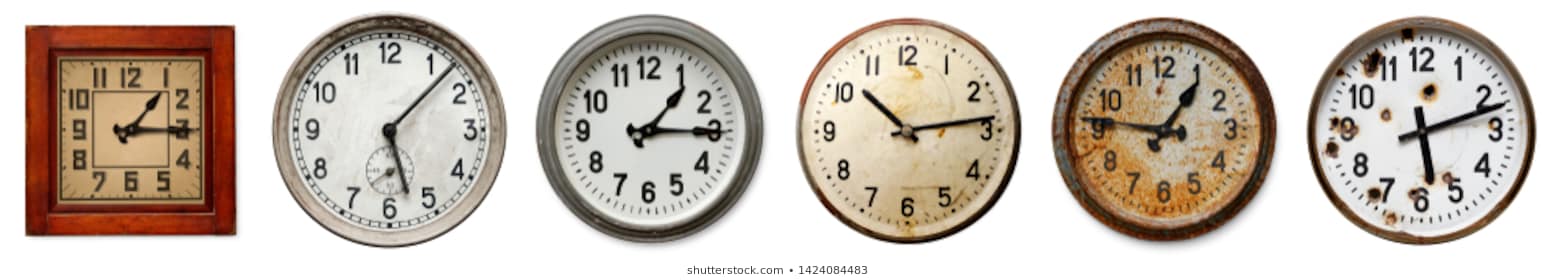 Accountable Required or expected to justify actions or decisions; responsible.Understand the importance of being responsible in a range of situations. Be able to discuss a range of situations when being on time is important. TrustFirm belief in the reliability, truth, or ability of someone or something.Understand the importance of being responsible in a range of situations. Be able to discuss a range of situations when being on time is important. HonestyThe quality of being honest.Understand the importance of being responsible in a range of situations. Be able to discuss a range of situations when being on time is important. CompliantDisposed to agree with others or obey rule.Understand the importance of being responsible in a range of situations. Be able to discuss a range of situations when being on time is important. PunctualHappening or doing something at the agreed or proper time.Understand the importance of being responsible in a range of situations. Be able to discuss a range of situations when being on time is important. PSHCE- Feelings and emotions (Jealousy)PSHCE- Feelings and emotions (Jealousy)Key vocabularyExplanation/ definitionKey knowledgeJealousFeeling or showing an envious resentment of someone or their achievements, possessions, or perceived advantages.Understand how we can support others who feel lonely, jealous or upset. Learn and use a range of strategies for managing unpleasant emotions cause by feelings of jealousy. 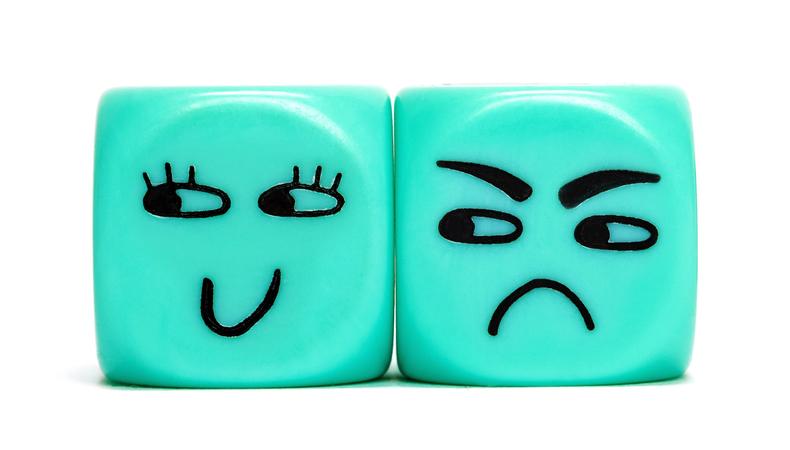 ResentFeel bitterness or indignation at (a circumstance, action, or person).Understand how we can support others who feel lonely, jealous or upset. Learn and use a range of strategies for managing unpleasant emotions cause by feelings of jealousy. Self-esteemConfidence in one's own worth or abilities; self-respect.Understand how we can support others who feel lonely, jealous or upset. Learn and use a range of strategies for managing unpleasant emotions cause by feelings of jealousy. TraitA distinguishing quality or characteristic, typically one belonging to a person.Understand how we can support others who feel lonely, jealous or upset. Learn and use a range of strategies for managing unpleasant emotions cause by feelings of jealousy. OvercomeSucceed in dealing with (a problem or difficulty).Understand how we can support others who feel lonely, jealous or upset. Learn and use a range of strategies for managing unpleasant emotions cause by feelings of jealousy. EmpathyThe ability to understand and share the feelings of another.Understand how we can support others who feel lonely, jealous or upset. Learn and use a range of strategies for managing unpleasant emotions cause by feelings of jealousy. PSHCE- Computer safety (Online bullying)PSHCE- Computer safety (Online bullying)Key vocabularyExplanation/ definitionKey knowledgeCyberbullyingThe use of electronic communication to bully a person, typically by sending messages of an intimidating or threatening nature.Be able to identify cyber-bullying and its consequences. Be able to develop coping strategies to use if we or someone we know is being bullied online. 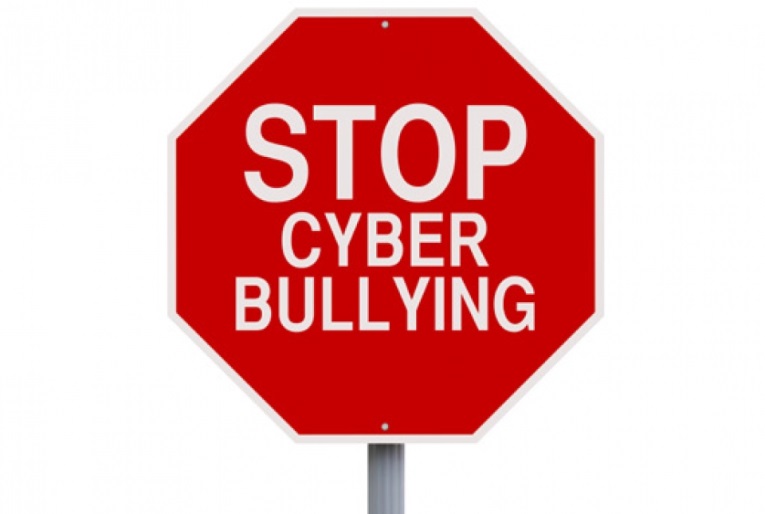 Know how to ask for help.TrollingDeliberately baiting and encouraging people to argue/become upset over online content. Be able to identify cyber-bullying and its consequences. Be able to develop coping strategies to use if we or someone we know is being bullied online. Know how to ask for help.Peer pressureInfluence from members of one's peer group.Be able to identify cyber-bullying and its consequences. Be able to develop coping strategies to use if we or someone we know is being bullied online. Know how to ask for help.IgnoreRefuse to take notice of or acknowledge.Be able to identify cyber-bullying and its consequences. Be able to develop coping strategies to use if we or someone we know is being bullied online. Know how to ask for help.DefendResist an attack made on (someone or something); protect from harm or danger.Be able to identify cyber-bullying and its consequences. Be able to develop coping strategies to use if we or someone we know is being bullied online. Know how to ask for help.SupportGive assistance to.Be able to identify cyber-bullying and its consequences. Be able to develop coping strategies to use if we or someone we know is being bullied online. Know how to ask for help.PSHCE- The Working World (Chores at Home)PSHCE- The Working World (Chores at Home)Key vocabularyExplanation/ definitionKey knowledgeMoneyA current medium of exchange in the form of coins and banknotes.Know and understand who pays for their services that keep us healthy and safe. Be able to identify ways in which we can help those who look after us. Identify who covers the cost of our education. 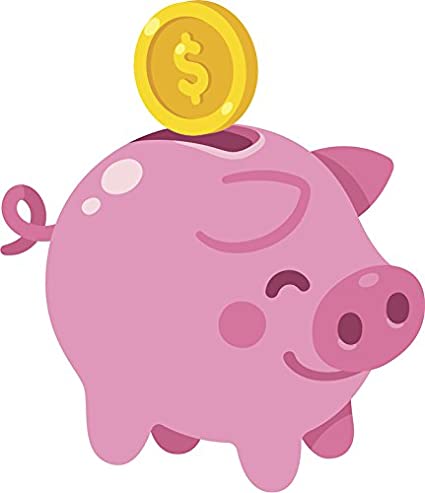 TaxA compulsory contribution to state revenue, levied by the government. Know and understand who pays for their services that keep us healthy and safe. Be able to identify ways in which we can help those who look after us. Identify who covers the cost of our education. VATValue added tax.Know and understand who pays for their services that keep us healthy and safe. Be able to identify ways in which we can help those who look after us. Identify who covers the cost of our education. SalaryA fixed regular payment made by an employer to an employee. Know and understand who pays for their services that keep us healthy and safe. Be able to identify ways in which we can help those who look after us. Identify who covers the cost of our education. IncomeMoney received, especially on a regular basis, for work or through investments.Know and understand who pays for their services that keep us healthy and safe. Be able to identify ways in which we can help those who look after us. Identify who covers the cost of our education. PSHCE- A World without Judgement (Breaking down Barriers)PSHCE- A World without Judgement (Breaking down Barriers)PSHCE- A World without Judgement (Breaking down Barriers)Key vocabularyExplanation/ definitionKey knowledgeKey knowledgeDifferencesA point or way in which people or things are dissimilar.Know and understand that being different is okay. Know and understand how our judgements and opinions can affect others. 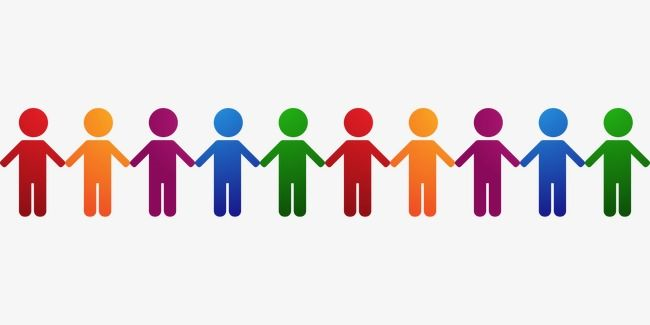 InsecuritiesUncertainty or anxiety about oneself; lack of confidence.Know and understand that being different is okay. Know and understand how our judgements and opinions can affect others. AcceptanceRegard favourably or with approval; welcome.Know and understand that being different is okay. Know and understand how our judgements and opinions can affect others. ToleranceThe ability or willingness to tolerate the existence of opinions or behaviour that one dislikes or disagrees with.Know and understand that being different is okay. Know and understand how our judgements and opinions can affect others. TogethernessThe state of being close to another person or other people.Know and understand that being different is okay. Know and understand how our judgements and opinions can affect others. 